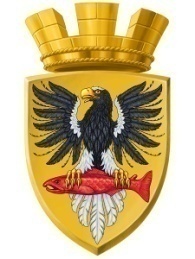 Р О С С И Й С К А Я  Ф Е Д Е Р А Ц И ЯКАМЧАТСКИЙ КРАЙП О С Т А Н О В Л Е Н И ЕАДМИНИСТРАЦИИ ЕЛИЗОВСКОГО ГОРОДСКОГО ПОСЕЛЕНИЯОт 03.08.2018 года                                                                                                               № 1083-п         г.ЕлизовоОб аннулировании адреса земельному участку с кадастровым номером 41:05:0101007:83 и о присвоении адреса земельному участку с кадастровым номером 41:05:0101007:2206 	Руководствуясь статьей 14 Федерального закона от 06.10.2003 № 131-ФЗ «Об общих принципах организации местного самоуправления в Российской Федерации», Уставом Елизовского городского поселения, согласно Правилам присвоения, изменения и аннулирования адресов, утвержденным постановлением Правительства Российской Федерации от 19.11.2014 № 1221, на основании заявления Захаровой Ф.Т. и, принимая во внимание выписку из Единого государственного реестра недвижимости об основных характеристиках и зарегистрированных правах на объект недвижимости - земельный участок от 06.06.2018, свидетельство о государственной регистрации права собственности на земельный участок от 22.03.2007 года, запись регистрации                                    № 41-41-02/001/2007-703,ПОСТАНОВЛЯЮ:Аннулировать адрес земельному участку с кадастровым номером 41:05:0101007:83: г.Елизово, ул. Камчатская, 15. Присвоить адрес земельному участку с кадастровым номером 41:05:0101007:2206: Россия, Камчатский край, Елизовский муниципальный район, Елизовское городское поселение, Елизово г., Камчатская ул., 15.3. Направить настоящее постановление в федеральную информационную адресную систему для внесения сведений установленных данным постановлением.4. Управлению делами администрации Елизовского городского поселения опубликовать (обнародовать) настоящее постановление в средствах массовой информации и разместить в информационно – телекоммуникационной сети «Интернет» на официальном сайте администрации Елизовского городского поселения. 5. Захаровой Ф.Т. обратиться в филиал федерального государственного бюджетного учреждения «Федеральная кадастровая палата Федеральной службы государственной регистрации, кадастра и картографии» по Камчатскому краю для внесения изменений уникальных характеристик объектов недвижимого имущества.6. Контроль за исполнением настоящего постановления возложить на руководителя Управления архитектуры и градостроительства администрации Елизовского городского поселения.ВрИО Главы администрации Елизовского городского поселения                                                    Д.Б. Щипицын